Publicado en   el 21/07/2015 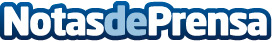 El XII programa ‘Un verano de guión’ convierte a Córdoba en el epicentro de la formación para guionistas en 2015Datos de contacto:Nota de prensa publicada en: https://www.notasdeprensa.es/el-xii-programa-un-verano-de-guion-convierte-a Categorias: Artes Escénicas Música http://www.notasdeprensa.es